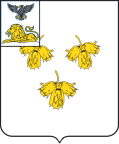 Белгородская областьМУНИЦИПАЛЬНЫЙ СОВЕТмуниципального района«красненский район»Р Е Ш Е Н И Ес. Красное «28» сентября 2021 года							     № 302О внесении изменений в решение Муниципального советаКрасненского района от 24 декабря 2019 года № 130 «О  Контрольно-счетной комиссии муниципального района «Красненский район» Белгородской области» В соответствии с Федеральными законами от 06 октября 2003 года         № 131-ФЗ «Об общих принципах организации местного самоуправления в Российской Федерации», от 07 февраля 2011 года № 6-ФЗ «Об общих принципах организации и деятельности контрольно-счетных органов субъектов Российской Федерации и муниципальных образований», от 01 июля 2021 года № 255-ФЗ «О внесении изменений в Федеральный закон «Об общих принципах организации и деятельности контрольно-счетных органов субъектов Российской Федерации и муниципальных образований» и отдельные законодательные акты Российской Федерации», в соответствии со статьей 40 Устава Красненского района Муниципальный совет Красненского района р е ш и л:1. Внести в Положение о Контрольно-счетной комиссии муниципального района «Красненский район», утвержденное решением Муниципального совета Красненского района от 24 декабря 2019 года № 130 «О Контрольно-счетной комиссии муниципального района «Красненский район»  Белгородской области»,  следующие изменения:1.1. В статью 3 Положения:- после слова «независимости» дополнить словом «,открытости».1.2. В статье 4 Положения:- части 4.2 и 4.3 изложить в следующей редакции:«4.2. Председатель контрольно-счетной комиссии замещает муниципальную должность. Работники аппарата контрольно-счетной комиссии замещают должности муниципальной службы.»;«4.3. Структура и штатная численность контрольно-счетной комиссии определяется Муниципальным советом по представлению председателя контрольно-счетной комиссии с учетом необходимости выполнения возложенных законодательством полномочий, обеспечения организационной и функциональной независимости контрольно-счетной комиссии.».1.3. Статью 5 Положения:- дополнить часть 5.4 абзацем вторым следующего содержания:«При рассмотрении кандидатур, представленных на должность председателя контрольно-счетной комиссии, Муниципальный совет вправе обратиться в Контрольно-счетную палату Белгородской области за заключением о соответствии кандидатур на должность председателя контрольно-счетной комиссии квалификационным требованиям, установленным статьей  6 настоящего Положения.»1.4. В статье 6 Положения- часть 6.1.  изложить в следующей редакции:«6.1. На должность председателя контрольно-счетной комиссии назначается гражданин Российской Федерации, соответствующий следующим квалификационным требованиям:1) наличие высшего образования;2) опыт работы в области государственного, муниципального управления, государственного, муниципального контроля (аудита), экономики, финансов, юриспруденции не менее пяти лет;3) знание Конституции Российской Федерации, федерального законодательства, в том числе бюджетного законодательства Российской Федерации и иных нормативных правовых актов, регулирующих бюджетные правоотношения, законодательства Российской Федерации о противодействии коррупции, устава, законов Белгородской области и иных нормативных правовых актов, устава Муниципального района «Красненский район» и иных муниципальных правовых актов применительно к исполнению должностных обязанностей, а также общих требований к стандартам внешнего государственного и муниципального аудита (контроля) для проведения контрольных и экспертно-аналитических мероприятий контрольно-счетными органами субъектов Российской Федерации и муниципальных образований, утвержденных Счетной палатой Российской Федерации.";- пункт 4) части 6.2. изложить в следующей редакции:«4) Прекращения гражданства Российской Федерации или наличия гражданства (подданства) иностранного государства либо вида на жительство или иного документа, подтверждающего право на постоянное проживание гражданина Российской Федерации на территории иностранного государства.».1.5. В статье 7 Положения:- пункт 3) части 7.4. изложить в следующей редакции:«3) Прекращения гражданства Российской Федерации или наличия гражданства (подданства) иностранного государства либо вида на жительство или иного документа, подтверждающего право на постоянное проживание гражданина Российской Федерации на территории иностранного государства.».1.6. В статье 8 Положения:- пункт 3) части 8.5. изложить в следующей редакции: «3) Прекращения гражданства Российской Федерации или наличия гражданства (подданства) иностранного государства либо вида на жительство или иного документа, подтверждающего право на постоянное проживание гражданина Российской Федерации на территории иностранного государства.»;- часть 8.5. дополнить пунктом 8 следующего содержания:«8) Достижения установленного нормативным правовым актом Муниципального совета в соответствии с федеральным законом предельного возраста пребывания в должности.».1.7. Статью 9 Положения изложить в следующей редакции:«Статья 9. Полномочия контрольно-счетной комиссии9.1. Контрольно-счетная комиссия осуществляет следующие полномочия:1) Организация и осуществление контроля за законностью и эффективностью использования средств бюджета Муниципального района «Красненский район», а также иных средств в случаях, предусмотренных законодательством Российской Федерации.2) Экспертиза проектов  бюджета Муниципального района «Красненский район», проверка и анализ обоснованности его показателей.3) Внешняя проверка годового отчета об исполнении бюджета Муниципального района «Красненский район».4) Проведение аудита в сфере закупок товаров, работ и услуг в соответствии с Федеральным законом от 5 апреля 2013 года N 44-ФЗ "О контрактной системе в сфере закупок товаров, работ, услуг для обеспечения государственных и муниципальных нужд".5) Оценка эффективности формирования муниципальной собственности, управления и распоряжения такой собственностью и контроль за соблюдением установленного порядка формирования такой собственности, управления и распоряжения такой собственностью (включая исключительные права на результаты интеллектуальной деятельности).6) Оценка эффективности предоставления налоговых и иных льгот и преимуществ, бюджетных кредитов за счет средств бюджета Муниципального района «Красненский район», а также оценка законности предоставления муниципальных гарантий и поручительств или обеспечения исполнения обязательств другими способами по сделкам, совершаемым юридическими лицами и индивидуальными предпринимателями за счет средств бюджета Муниципального района «Красненский район» и имущества, находящегося в муниципальной собственности.7) Экспертиза проектов муниципальных правовых актов в части, касающейся расходных обязательств Муниципального района «Красненский район», экспертиза проектов муниципальных правовых актов, приводящих к изменению доходов бюджета Муниципального района «Красненский район», а также муниципальных программ (проектов муниципальных программ).8) Анализ и мониторинг бюджетного процесса в муниципальном районе «Красненский район», в том числе подготовка предложений по устранению выявленных отклонений в бюджетном процессе.9) Проведение оперативного анализа исполнения и контроля за организацией исполнения бюджета Муниципального района «Красненский район» в текущем финансовом году, ежеквартальное представление информации о ходе исполнения бюджета муниципального района, о результатах проведенных контрольных и экспертно-аналитических мероприятий в Муниципальный совет.10) Осуществление контроля за состоянием муниципального внутреннего и внешнего долга.11) Оценка реализуемости, рисков и результатов достижения целей социально-экономического развития Муниципального района «Красненский район», предусмотренных документами стратегического планирования Муниципального района «Красненский район», в пределах компетенции контрольно-счетной комиссии.12) Участие в пределах полномочий в мероприятиях, направленных на противодействие коррупции.13) Иные полномочия в сфере внешнего муниципального финансового контроля, установленные федеральными законами, законами Белгородской области, уставом  Муниципального района «Красненский район» и нормативными правовыми актами Муниципального совета.9.2. Внешний муниципальный финансовый контроль осуществляется контрольно-счетной комиссией:1) В отношении органов местного самоуправления и муниципальных органов, муниципальных учреждений и унитарных предприятий Муниципального района «Красненский район», а также иных организаций, если они используют имущество, находящееся в муниципальной собственности Муниципального района «Красненский район».2) В отношении иных лиц в случаях, предусмотренных Бюджетным кодексом Российской Федерации и другими федеральными законами.».1.8. В статье 11 Положения:- часть 11.1 изложить в следующей редакции:«11.1. Контрольно-счетная комиссия при осуществлении внешнего муниципального финансового руководствуется Конституцией Российской Федерации, законодательством Российской Федерации, законодательством Белгородской области, муниципальными нормативными правовыми актами, а также стандартами внешнего муниципального финансового контроля.» ;- часть 11.3. изложить в следующей редакции:«11.3. Стандарты внешнего муниципального финансового контроля для проведения контрольных и экспертно-аналитических мероприятий утверждаются контрольно-счетной комиссией в соответствии с общими требованиями, утвержденными Счетной палатой Российской Федерации.».1.9. В статье 12 Положения:- в части 12.3. слова «и запросов» исключить.- дополнить частью 12. 4. следующего содержания:«12.4. Поручения Муниципального совета, предложения председателя Муниципального совета по внесению изменений в план работы контрольно-счетной комиссии, поступившие для включения в план работы контрольно-счетной комиссии в течение года, рассматриваются в десятидневный срок со дня поступления.».1.10. Статью 16 Положения:- дополнить часть16.2. следующего содержания:«Руководители проверяемых органов и организаций обязаны обеспечивать соответствующих должностных лиц контрольно-счетной комиссии, участвующих в контрольных мероприятиях, оборудованным рабочим местом с доступом к справочным правовым системам, информационно-телекоммуникационной сети Интернет.».1.11. В статье 17 Положения:- часть 17.1. изложить в следующей редакции:«17.1. Органы местного самоуправления и муниципальные органы, организации, в отношении которых контрольно-счетная комиссия вправе осуществлять внешний муниципальный финансовый контроль, или которые обладают информацией, необходимой для осуществления внешнего муниципального финансового контроля, их должностные лица, а также территориальные органы федеральных органов исполнительной власти и их структурные подразделения в установленные законами Белгородской области сроки обязаны представлять в контрольно-счетную комиссию по их запросам информацию, документы и материалы, необходимые для проведения контрольных и экспертно-аналитических мероприятий.»;- дополнить частью 17.5. следующего содержания:«17.5. При осуществлении внешнего муниципального финансового контроля контрольно-счетной комиссии предоставляется необходимый для реализации их полномочий постоянный доступ к государственным и муниципальным информационным системам в соответствии с законодательством Российской Федерации об информации, информационных технологиях и о защите информации, законодательством Российской Федерации о государственной и иной охраняемой законом тайне.».1.12. Статью 18  Положения изложить в следующей редакции:«Статья 18. Представления и предписания контрольно-счетной комиссии18.1. Контрольно-счетная комиссия по результатам проведения контрольных мероприятий вправе вносить в органы местного самоуправления и муниципальные органы, проверяемые органы и организации и их должностным лицам представления для принятия мер по устранению выявленных бюджетных и иных нарушений и недостатков, предотвращению нанесения материального ущерба Красненскому району или возмещению причиненного вреда, по привлечению к ответственности должностных лиц, виновных в допущенных нарушениях, а также мер по пресечению, устранению и предупреждению нарушений.18.2. Представление контрольно-счетной комиссии подписывается председателем контрольно-счетной комиссии.18.3. Органы местного самоуправления, муниципальные органы, а также организации в указанный в представлении срок, или, если срок не указан, в течение 30 дней со дня его получения обязаны уведомить в письменной форме контрольно-счетную комиссию о принятых по результатам выполнения представления решениях и мерах.18.4. Срок выполнения представления может быть продлен по решению контрольно-счетной комиссии, но не более одного раза.18.5. В случае выявления нарушений, требующих безотлагательных мер по их пресечению и предупреждению, невыполнения представлений контрольно-счетной комиссии, а также в случае воспрепятствования проведению должностными лицами контрольно-счетной комиссии контрольных мероприятий контрольно-счетная комиссия направляет в органы местного самоуправления и муниципальные органы, проверяемые органы и организации и их должностным лицам предписание.18.6. Предписание контрольно-счетной комиссии должно содержать указание на конкретные допущенные нарушения и конкретные основания вынесения предписания.18.7. Предписание контрольно-счетной комиссии подписывается председателем контрольно-счетной комиссии.18.8. Предписание контрольно-счетной комиссии должно быть исполнено в установленные в нем сроки. Срок выполнения предписания может быть продлен по решению  контрольно-счетной комиссии, но не более одного раза.18.9. Невыполнение представления или предписания контрольно-счетной комиссии влечет за собой ответственность, установленную законодательством Российской Федерации.18.10. В случае если при проведении контрольных мероприятий выявлены факты незаконного использования средств бюджета Муниципального района «Красненский район», в которых усматриваются признаки преступления или коррупционного правонарушения, контрольно-счетная комиссия незамедлительно передает материалы контрольных мероприятий в правоохранительные органы. Правоохранительные органы обязаны предоставлять контрольно-счетной комиссии информацию о ходе рассмотрения и принятых решениях по переданным контрольно-счетной комиссией материалам.1.13. В статье 20 Положения:- часть 20.5. изложить в следующей редакции:«20.5. Контрольно-счетная комиссия вправе на основе заключенных соглашений о сотрудничестве и взаимодействии привлекать к участию в проведении контрольных и экспертно-аналитических мероприятий контрольные, правоохранительные и иные органы и их представителей, а также на договорной основе аудиторские, научно-исследовательские, экспертные и иные учреждения и организации, отдельных специалистов, экспертов, переводчиков.».1.14. Статью 22 Положения: - дополнить частью 22.4. следующего содержания:«22.4. Контроль за использованием контрольно-счетной комиссией бюджетных средств и муниципального имущества осуществляется на основании правовых актов Муниципального совета.».1.15. Статью 23 Положения: -изложить в следующей редакции:«23.1. Должностным лицам контрольно-счетной комиссии гарантируются денежное содержание (вознаграждение), ежегодные оплачиваемые отпуска (основной и дополнительные), профессиональное развитие, в том числе получение дополнительного профессионального образования, а также другие меры материального и социального обеспечения, установленные для лиц, замещающих муниципальные должности и должности муниципальной службы Муниципального района «Красненский район».23.2. Меры по материальному и социальному обеспечению председателя контрольно-счетной комиссии устанавливаются муниципальными правовыми актами в соответствии с федеральными законами и законами Белгородской области.».2.Настоящее решение вступает в силу с 30 сентября 2021 года.3.Настоящее решение разместить на официальном сайте администрации Красненского района по адресу http://kraadm.ru.4. Контроль за исполнением решения возложить на постоянную комиссию по вопросам местного самоуправления, нормативно-правовой деятельности и общественной безопасности (Сорокина Н.И.).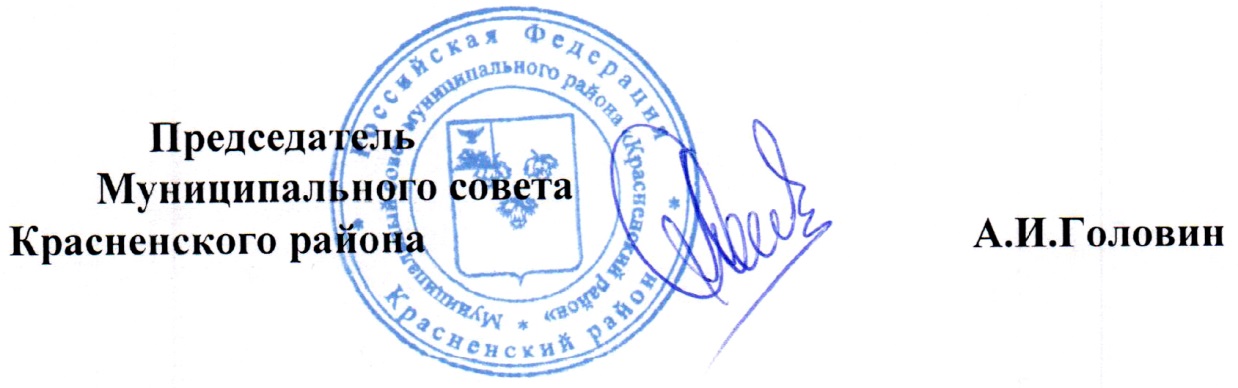 